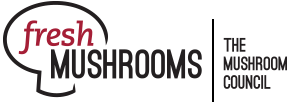 Fresh Mushroom Sales Review; 4 and 52 w.e. 5.19.2024April-May in ReviewFood-away-from-home inflation has outpaced at-home price increases in the past few months. According to Circana’s Darren Seifer, restaurant traffic for the first quarter of 2024 fell 2%. A total of 64% of Americans consume mushrooms at least once a year, whereas household penetration at retail is 48.5% — meaning at least some consumers only eat mushrooms when purchasing food from restaurants. Among households with greater financial pressure, home-cooked meals are seen as a solution to help balance spending. An April 210 Analytics consumer study found that these households are more focused on price and sales promotions when shopping for groceries and tend to de-emphasize nutrition and time-saving solutions. They are more likely to purchase private-brand items, focus on reducing food waste and show a much greater willingness to change what they are purchasing, while keeping a close eye on sales promotions across multiple stores.  Households with improved finances are more likely to buy from restaurants more often. The next quad week will include the sales performance for the unofficial start of grilling season, Memorial Day. According to the recently released Fresh Mushroom Consumption and Attitudes Study, the second and third quarters have the lowest shares of total mushroom eatings, at 25% and 23%, respectively. Fresh Mushroom Dollars, Units and Volume PerformanceThe quad-week generated a little more than $100 million in sales, which was down 3.1% from year-ago levels. The four-week unit and pound declines were slightly higher than the 52-week numbers.Source: Circana, Integrated Fresh, MULO, YTD and 4 weeks ending 5/19/2024When comparing the quad week’s performance to the prior quad week, volume patterns remained consistent with prior years. Volume sales during quad week five tend to be lower than quad weeks two to four, but the volume impact was slightly higher than seen in the past few years. This is likely related to shifts in Easter timing that affects quad-week periods four and five. (see forecasting tab). Source: Circana, Integrated Fresh, MULO, quad weeks 2017-2024InflationMushroom prices increased slightly over the past four weeks, both on a per unit and per pound basis. During the full year, prices were mostly flat.  The market did reflect more promotional activity. During the latest quad-week period 21.6% of total fresh mushroom dollars sold while on promotion. This was up 5.9% from last year. Source: Circana, Integrated Fresh, MULO, YTD and 4 weeks ending 5/19/2024Performance by segmentWhite mushrooms represented 51.9% of mushroom dollars and 58.1% of pounds in the four-week period — back in line with the typical share post Easter holiday period. Crimini mushrooms are the next largest seller and had a better year-on-year volume performance in comparison to white mushrooms. Crimini mushrooms volume sales are virtually unchanged compared to year-ago. Specialty mushrooms performed well in 2023, but have seen negative sales in the past few months. Source: Circana, Integrated Fresh, MULO, 4 weeks ending 5/19/2024Additional observations:Package size: 8-ounce packages generated $735 million in the past year, a slight decrease of 2.3% versus year-ago levels.  16-ounce packages are the next largest seller, at $227 million over the latest 52 weeks, down 8.3%. 24-ounce packages outperformed and grew dollars, units and pounds, though 52-week sales are much lower, at $79 million. Organic vs. conventional: Organic mushrooms made up 10.0% of pounds. Dollar and volume sales were up for organic mushrooms, with a 12.0% year-on-year increase for organic mushroom pounds. Organic mushroom sales have been outperforming conventional for a while now. Whole vs. sliced/diced: Whole mushrooms had shown an above-average performance but sliced and whole were very similar in the current quad week.     Source: Circana, Integrated Fresh, MULO, 4 or 52 weeks ending 4/21/2024 Fresh mushrooms4 weeks ending 5/19/2024Vs. 
YAVs. 
3YALatest 52 w.e. 5/19/2024Vs. 
YAVs. 
3YADollars          $100.3 million-3.1%-4.5%          $1.338 billion-3.1%-4.0%Units            33.7 million-3.0%-6.8%476.44 million-2.6%-9.0%Volume (pounds)            21.9 million-3.5%-6.4%359.47 million-2.9%-9.6%Pound growth rates versus PRIOR PERIODQuad week 1Quad week 2Quad week 3Quad week 4Quad week 5Quad week 6Quad week 7Quad week 8Quad week 9Quad week 10Quad week 11Quad week 12Quad week 132017-1.5%-2.6%-1.8%-3.2%-3.5%-1.6%-0.5%1.0%1.5%1.4%7.9%7.3%2018-1.0%-3.3%-0.9%-3.2%-1.9%-3.8%-3.4%-2.0%2.9%1.7%0.4%9.4%4.1%20196.6%-4.4%-2.9%-1.1%-2.9%-3.1%-3.9%-2.4%3.4%0.9%0.4%8.1%4.6%20204.0%-2.5%12.1%4.2%1.8%-8.3%-4.1%-2.8%-0.5%0.3%2.5%4.2%4.2%20215.4%-5.9%-4.8%-0.6%-4.3%-3.3%-5.7%-1.0%2.1%-0.7%1.8%4.8%2.8%20223.4%-4.9%-2.4%-3.0%-2.9%-4.4%-3.4%-1.1%0.9%0.5%4.0%6.6%1.6%20232.7%-3.9%-2.0%-0.9%-2.2%-3.9%-3.8%-1.8%0.6%1.9%2.3%8.0%0.2%20241.9%-3.7%-1.6%-0.7%-3.6%Fresh mushrooms4 w.e. 5/19/20244 w.e. 5/19/2024Vs.
 YAVs. 
2YALatest 52 w.e. 5/19/2024Vs.
 YAVs. 
2YAPrice/unitPrice/unit$2.81+1.8%+3.0%$2.81-0.4%+5.3%Price/volumePrice/volume$4.58+2.0%+2.7%$4.59+0.0%+5.9%Fresh mushrooms4 w.e. 5/19/20244 w.e. 5/19/2024Vs. YALatest 52 w.e. 5/19/2024Vs. YAShare of dollars sold on promotionShare of dollars sold on promotion21.6%+5.9%19.6%+15.8%4 weeks ending 5/19/2024DollarsDollar share$ sales vs. YA$ sales vs. 2YAVolume (lbs)LbsshareLbs 
vs. YALbs vs. 2YATotal fresh mushrooms$100.3M100.0%-3.1%-7.5%21.9M100.0%-4.9%-15.6%White mushrooms$52.1M51.9%-4.1%-9.6%12.7M58.1%-8.1%-18.7%Crimini mushrooms$33.8M33.7%-1.4%+5.6%7.0M32.1%-0.2%-4.0%Specialty mushrooms$5.2M5.2%-2.2%-13.0%0.4M1.7%-2.8%-21.0%